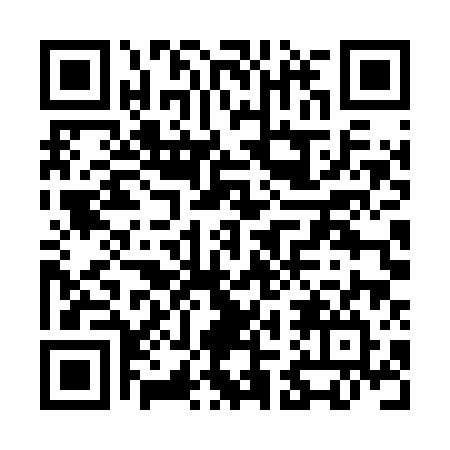 Prayer times for Aldercroft Heights, California, USAWed 1 May 2024 - Fri 31 May 2024High Latitude Method: Angle Based RulePrayer Calculation Method: Islamic Society of North AmericaAsar Calculation Method: ShafiPrayer times provided by https://www.salahtimes.comDateDayFajrSunriseDhuhrAsrMaghribIsha1Wed4:536:121:054:527:589:182Thu4:526:111:054:527:599:193Fri4:506:101:054:528:009:204Sat4:496:091:054:528:009:215Sun4:476:081:054:538:019:226Mon4:466:071:044:538:029:237Tue4:456:061:044:538:039:258Wed4:446:051:044:538:049:269Thu4:426:041:044:538:059:2710Fri4:416:031:044:538:069:2811Sat4:406:021:044:548:079:2912Sun4:396:011:044:548:079:3013Mon4:376:011:044:548:089:3214Tue4:366:001:044:548:099:3315Wed4:355:591:044:548:109:3416Thu4:345:581:044:558:119:3517Fri4:335:571:044:558:129:3618Sat4:325:571:044:558:139:3719Sun4:315:561:044:558:139:3820Mon4:305:551:044:558:149:3921Tue4:295:551:054:558:159:4122Wed4:285:541:054:568:169:4223Thu4:275:531:054:568:169:4324Fri4:265:531:054:568:179:4425Sat4:265:521:054:568:189:4526Sun4:255:521:054:568:199:4627Mon4:245:511:054:578:199:4728Tue4:235:511:054:578:209:4829Wed4:235:501:054:578:219:4930Thu4:225:501:064:578:229:5031Fri4:215:491:064:588:229:50